                                                                Председателю первичной организации Профсоюза, Руководителю образовательного учрежденияМетодические рекомендации по созданию электронной профсоюзной страницы на сайте образовательной организации (ОО)Рекомендации разъясняют  понятия, цели, задачи, требования к электронной профсоюзной странице на сайте образовательной организации, а также порядок организации работ по её созданию и обеспечению функционирования.1. Профсоюзному комитету образовательной организации  необходимо знать:1.1. Электронная профсоюзная страница на сайте ОО имеет статус официального информационного ресурса первичной профсоюзной организации. Возможность размещения ее на сайте ОО должна быть предусмотрена в коллективном договоре между работодателем и работниками ОО.1.3. Информационные ресурсы электронной страницы должны отражать различные аспекты уставной деятельности первичной профсоюзной организации образовательного учреждения.1.4. Информация, представленная на странице сайта ОО, должна быть достоверной, открытой и общедоступной, способствовать формированию положительного имиджа Профсоюза работников народного образования и науки Российской Федерации.1.5. Права на все информационные материалы, размещенные на профсоюзной странице сайта ОО, принадлежат первичной организации и авторам материалов.2. Информация, рекомендуемая для публикации на электронной профсоюзной странице сайта ОУРекомендуем разместить на электронной профсоюзной странице: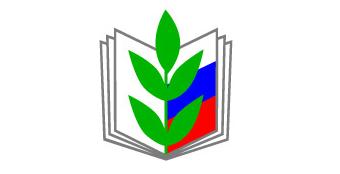 2.1. Символику Профсоюза работников народного  образования и науки РФ.                           2.2. Копию Положения о первичной профсоюзной организации2.3. Состав выборного органа (профсоюзного комитета) первичной профсоюзной организации (желательно, фото членов профкома).2.4. Рекламные и информационные материалы о Профсоюзе, в т.ч. о действиях Центрального Совета Профсоюза Общероссийского Профсоюза образования, краевой и районной организаций Профсоюза по защите трудовых прав и профессиональных интересов членов профсоюза, справочные и методические материалы. Ссылки или баннеры на вышестоящие профсоюзные органы: http://www.eseur.ru/ (ЦС Профсоюза), http://zabprofobr.ru/ (Забайкальская краевая организация).2.5. Статистическую информацию  первичной профорганизации.2.6.  Сведения о вышестоящих профсоюзных организациях (в т.ч. контактная информация, ФИО их руководителей).        2.7. Основные направления уставной деятельности:План работы Фотоинформация о мероприятиях, проведенных в профорганизацииМатериалы об участии профорганизации в районных и краевых конкурсах и мероприятияхРубрики «Поздравляем!», «Это интересно», «Полезная информация»Информационные материалы ЦС Общероссийского Профсоюза образования, краевой и районной организаций ПрофсоюзаПрезентации, публичные отчеты, видеоролики о работе Профсоюза.       В предоставляемой информации не должно быть сведений, запрещенных к распространению законодательством Российской Федерации, содержащих персональные данные, служебную или государственную тайну, нарушающих авторские и смежные права, права интеллектуальной собственности третьих лиц, наносящих моральный вред.    Ответственность за содержание, достоверность, периодичность обновления размещаемой на электронной профсоюзной странице сайта образовательного учреждения информации несет председатель первичной профсоюзной организации или его заместитель по решению выборного органа первичной профсоюзной организации.Пресс-центр Крайкома Профсоюза,(3022) 32-58-53